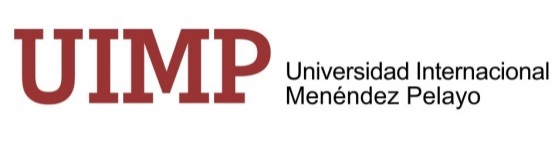 SOLICITUD DE EXPEDICIÓN DE TÍTULO OFICIAL DE MÁSTER UNIVERSITARIOEn los datos personales se deberán poner las TILDES correspondientesDeberá aportarse fotocopia de D.N.I. o PasaporteLa instancia deberá estar fechada y firmadaDatos personales   Domicilio a efectos de notificaciones  Datos relativos a su solicitud  Toda la documentación deberá enviarse a: Universidad Internacional Menéndez Pelayo. Secretaría de estudiantesC/ Isaac Peral, 23. 28040 – MADRID / Tel.: 91 592 06 00 – 91 592 06 20 / e-mail: titulos.certificados.posgrado@uimp.esApellidosApellidosNombreDNI/NIF/NIEPasaporteSexo:□ Hombre                               □ MujerLocalidad de nacimientoProvincia de nacimientoPaís de nacimientoFecha de nacimientoCorreo electrónicoCorreo electrónicocalle, avda. o plaza y númerocalle, avda. o plaza y númerocalle, avda. o plaza y númeroteléfonocódigo postallocalidadprovinciaprovinciapaísMedio preferente a efectos de notificaciones	Medio preferente a efectos de notificaciones	TÍTULO DE MáSTER SOLICITADOTÍTULO DE MáSTER SOLICITADOTÍTULO DE MáSTER SOLICITADOCódigoImporte: 227,24  EurosImporte: 227,24  EurosTasa de envío de títulos: Para España: 15,35€ / Para Europa: 30,69 € / Para otros países: 51,16€Tasa de envío de títulos: Para España: 15,35€ / Para Europa: 30,69 € / Para otros países: 51,16€Reducciones y exenciones (solo se aplicarán si se acredita documentalmente la condición alegada)      Familia numerosa categoría especial                                Familia numerosa categoría general         Minusvalía igual o superior al 33%                                    Otros (especificar)Reducciones y exenciones (solo se aplicarán si se acredita documentalmente la condición alegada)      Familia numerosa categoría especial                                Familia numerosa categoría general         Minusvalía igual o superior al 33%                                    Otros (especificar)Reducciones y exenciones (solo se aplicarán si se acredita documentalmente la condición alegada)      Familia numerosa categoría especial                                Familia numerosa categoría general         Minusvalía igual o superior al 33%                                    Otros (especificar)Reducciones y exenciones (solo se aplicarán si se acredita documentalmente la condición alegada)      Familia numerosa categoría especial                                Familia numerosa categoría general         Minusvalía igual o superior al 33%                                    Otros (especificar)Modalidad de pago       Recibo bancario (pago en el Banco Santander)          Pago on-line con tarjeta (a través de la Secretaría Virtual de la UIMP)          Transferencia bancaria (únicamente para los alumnos que se encuentren desplazados fuera del territorio español)	Modalidad de pago       Recibo bancario (pago en el Banco Santander)          Pago on-line con tarjeta (a través de la Secretaría Virtual de la UIMP)          Transferencia bancaria (únicamente para los alumnos que se encuentren desplazados fuera del territorio español)	Modalidad de pago       Recibo bancario (pago en el Banco Santander)          Pago on-line con tarjeta (a través de la Secretaría Virtual de la UIMP)          Transferencia bancaria (únicamente para los alumnos que se encuentren desplazados fuera del territorio español)	Modalidad de pago       Recibo bancario (pago en el Banco Santander)          Pago on-line con tarjeta (a través de la Secretaría Virtual de la UIMP)          Transferencia bancaria (únicamente para los alumnos que se encuentren desplazados fuera del territorio español)	Modalidad de retirada de Certificado Supletorio al Título       Recogeré la certificación personalmente en la Secretaría de Estudiantes          Solicito la remisión de la certificación a la dirección de correo postal declaradaModalidad de retirada de Certificado Supletorio al Título       Recogeré la certificación personalmente en la Secretaría de Estudiantes          Solicito la remisión de la certificación a la dirección de correo postal declaradaModalidad de retirada de Certificado Supletorio al Título       Recogeré la certificación personalmente en la Secretaría de Estudiantes          Solicito la remisión de la certificación a la dirección de correo postal declaradaModalidad de retirada de Certificado Supletorio al Título       Recogeré la certificación personalmente en la Secretaría de Estudiantes          Solicito la remisión de la certificación a la dirección de correo postal declaradaFecha y firmaEn _____________, a __ de _________de______En _____________, a __ de _________de______En _____________, a __ de _________de______INFORMACION BÁSICA SOBRE PROTECCIÓN DE DATOSINFORMACION BÁSICA SOBRE PROTECCIÓN DE DATOSRESPONSABLELos datos aportados en este documento serán tratados, en calidad de responsable del tratamiento por la UIMPFINALIDADLa finalidad de la recogida de sus datos de carácter personal es la gestión de la relación académica del alumno con la UIMPLEGITIMACIÓNEl cumplimiento de una misión realizada en interés público o en el ejercicio de poderes públicos conferidos a la UIMPDESTINATARIOSLos datos serán utilizados para enviar información, por cualquier medio, acerca de las finalidades descritas. No serán cedidos o comunicados a terceros, salvo en los supuestos necesarios para la debida atención, desarrollo y cumplimiento de las finalidades expresadas, así como en los supuestos previstos, según Ley.DERECHOSAcceso, rectificación, oposición y supresión de los datos, así como otros derechos ante la UIMP - Secretaría de Alumnos, C/ Isaac Peral, 23 (28040 – Madrid)INFORMACIÓN ADICIONALPara más información visite nuestra Política de Privacidad